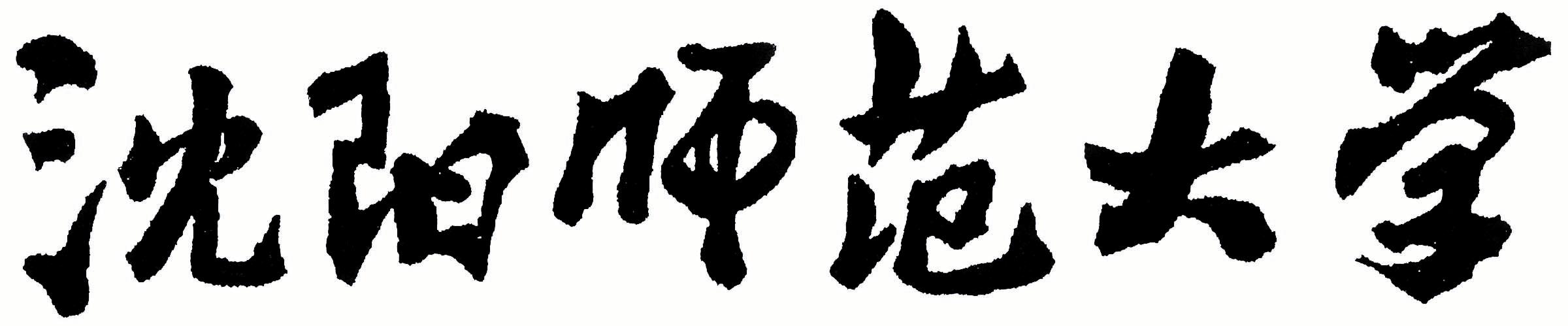 2022年全国硕士研究生招生考试大纲科目代码：科目名称：教学设计适用专业：045117科学与技术教育【专业学位】制订单位：沈阳师范大学修订日期：2021年9月《教学设计》考试大纲一、考试要求要求考生掌握教学设计的流程与方法，能够运用系统方法分析信息时代的教育教学所面临的问题、挑战和任务，并能根据具体的教育教学情景，灵活运用相关理论设计解决问题的方案。二、知识和能力的要求与范围1.教学设计内涵与操作流程（1）教学设计的内涵（2）教学设计的理论基础（3）教学设计的一般模式2.教学目标与教学分析（1）教学目标与目标的分类（2）教学目标的陈述3.学习者和学习环境分析（1）分析学习者特征的思考框架及其对教学设计的含义（2）学习环境分析4.教学过程设计的流程与方法（1）教学内容分析（2）教学模式、策略与媒体的选择与运用（3）自主学习（或研究性学习/项目学习）的设计与评价5.教学策略概述（1）教学策略的概念（2）课堂教学过程与教学方法（3）事实性知识、概念性知识、程序性知识的教学策略设计（4）动作技能的教学策略设计（5）情感领域的教学策略设计6.问题解决教学设计（1）问题解决的学习（2）问题解决的教学设计7.教学媒体及其选择与开发（1）信息化教学媒体的选择（2）信息化教学资源的开发8. 教学评价（1）教学评价内涵及分类（2）教学评价实施过程三、试卷结构：题型结构     a:名词解释     b:简述题     c:论述题d:设计题参考书：1.《教学设计》，皮连生著，高等教育出版社，2009年出版。2.《教学设计原理》（第五版），加涅著，华东师范大学出版社，2018年出版。